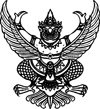 เรื่อง สอบราคาจ้างก่อสร้างถนนคสล. สายด้านทิศใต้ถึงสามแยกวัดบ้านดอนยาว หมู่ที่ ๕             องค์การบริหารส่วนตำบลช่อระกามีความประสงค์จะ สอบราคาจ้างก่อสร้างถนนคสล. สายด้านทิศใต้ถึงสามแยกวัดบ้านดอนยาว หมู่ที่ ๕ ราคากลางของงานก่อสร้างในการสอบราคาครั้งนี้เป็นเงินทั้งสิ้น ๓๓๒,๙๐๐.๐๐ บาท (สามแสนสามหมื่นสองพันเก้าร้อยบาทถ้วน)          ผู้มีสิทธิเสนอราคาจะต้องมีคุณสมบัติ ดังต่อไปนี้                   ๑. เป็นผู้มีอาชีพรับจ้างงานที่สอบราคาจ้าง ซึ่งมีผลงานก่อสร้างประเภทเดียวกัน ในวงเงินไม่น้อยกว่า ๑๖๖,๔๕๐.๐๐ บาท
                   ๒. ไม่เป็นผู้ที่ถูกระบุชื่อไว้ในบัญชีรายชื่อผู้ทิ้งงานของทางราชการและได้แจ้งเวียนชื่อแล้ว
                   ๓. ไม่เป็นผู้ได้รับเอกสิทธิ์หรือความคุ้มกัน ซึ่งอาจปฏิเสธไม่ยอมขึ้นศาลไทย เว้นแต่รัฐบาลของผู้เสนอราคาได้มีคำสั่งให้สละสิทธิ์ความคุ้มกันเช่นว่านั้น
                   ๔. ไม่เป็นผู้มีผลประโยชน์ร่วมกันกับผู้เสนอราคารายอื่นที่เข้าเสนอราคาให้แก่องค์การบริหารส่วนตำบลช่อระกา ณ  วันประกาศสอบราคา หรือไม่เป็นผู้กระทำการอันเป็นการขัดขวางการแข่งขันราคาอย่างเป็นธรรมในการสอบราคาจ้างครั้งนี้          กำหนดดูสถานที่ก่อสร้างในวันที่ ๑๒ มิถุนายน ๒๕๕๖ ตั้งแต่เวลา ๑๔.๐๐ น. ถึงเวลา ๑๔.๓๐ น. ณ บ้านดอนยาว หมู่ที่ ๕          กำหนดยื่นซองสอบราคา ในวันที่ ๓๑ พฤษภาคม ๒๕๕๖ ถึงวันที่ ๑๓ มิถุนายน ๒๕๕๖ ตั้งแต่เวลา ๐๘.๓๐ น. ถึงเวลา ๑๖.๓๐ น. ณ องค์การบริหารส่วนตำบลช่อระกา  วันที่ ๓๑ พฤษภาคม ๒๕๕๖  ถึงวันที่ ๑๒ มิถุนายน ๒๕๕๖ และวันที่  ๑๓  มิถุนายน  ๒๕๕๖ ที่ศูนย์ข้อมูลข่าวสารการจัดซื้อจัดจ้างอำเภอบ้านเหลื่อม ชั้น ๑  และกำหนดเปิดซองใบเสนอราคาในวันที่  ๑๔  มิถุนายน  ๒๕๕๖  ตั้งแต่เวลา   ๐๙.๓๐ น. เป็นต้นไป          ผู้สนใจติดต่อขอรับเอกสารสอบราคาจ้าง   ได้ที่ องค์การบริหารส่วนตำบลช่อระกาวันที่ ๓๑ พฤษภาคม ๒๕๕๖ ถึงวันที่ ๑๒ มิถุนายน ๒๕๕๖ และวันที่ ๑๓ มิถุนายน ๒๕๕๖ ที่ศูนย์ข้อมูลข่าวสารการจัดซื้อจัดจ้างอำเภอบ้านเหลื่อม  ในราคาชุดละ  ๑.๕๐๐.- บาท    ดูรายละเอียดได้ที่เว็บไซต์ www.chaoraka.go.th หรือสอบถามทางโทรศัพท์หมายเลข ๐-๔๔๗๕-๖๒๘๕ ในวันและเวลาราชการ                                                                                 ประกาศ ณ วันที่   ๓๑    พฤษภาคม    ๒๕๕๖